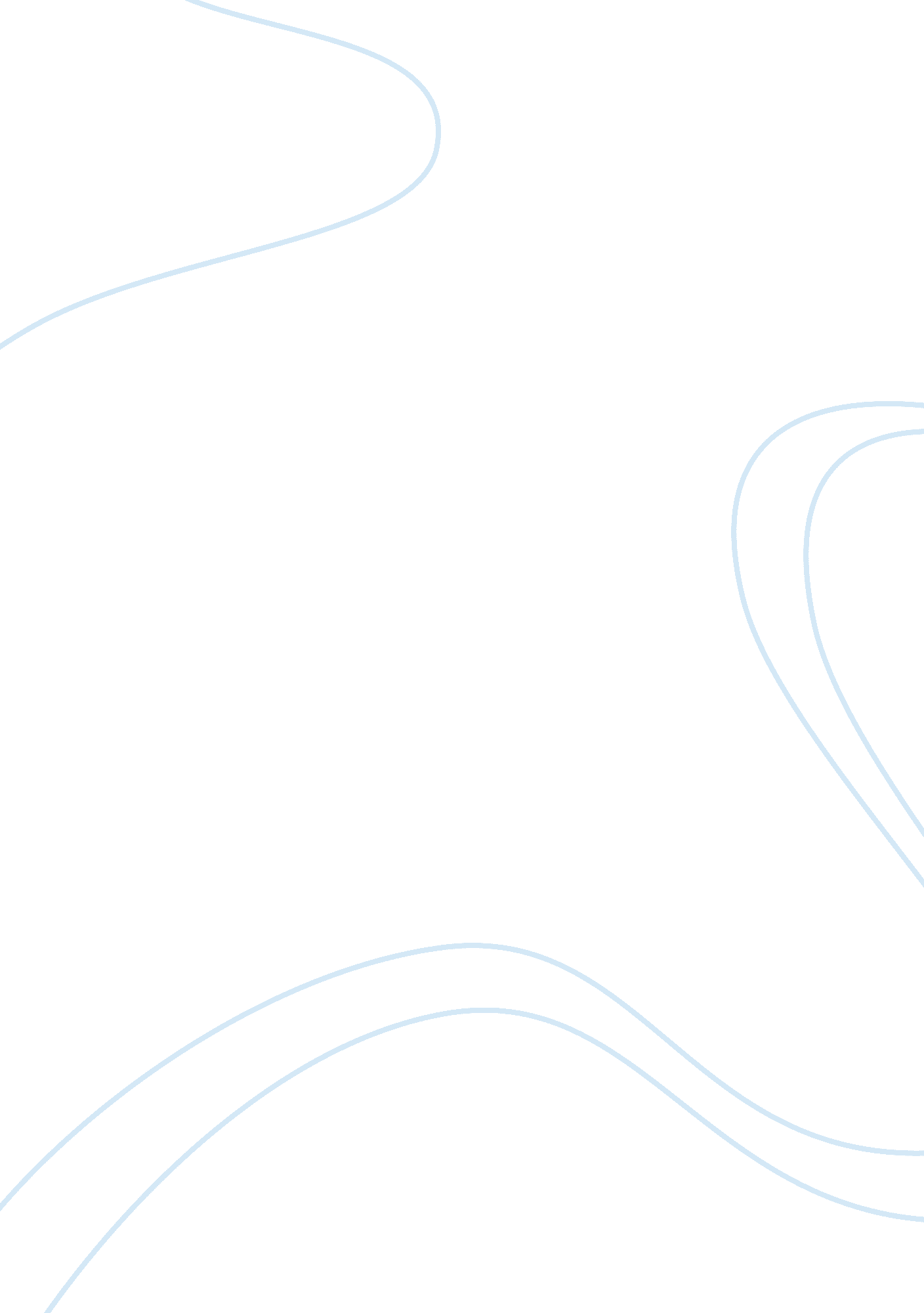 Free horseshoe bay resort essay sample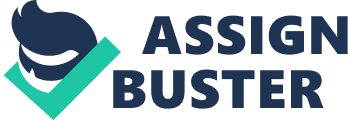 \n[toc title="Table of Contents"]\n \n \t PO Box 7766, Horseshoe Bay, TX 78657 \n \t ‘ Gladys’ \n \t Allen Wood \n \n[/toc]\n \n PO Box 7766, Horseshoe Bay, TX 78657 Telephone: 830-598-2511 Toll Free: 877-611-0112 
https://hsbresort. com ‘ Gladys’ 34th floor, 350 Fifth Avenue, 
New York, NY 10118-3299 
Dear Mr. Fisch: 
It is with great pleasure we invite you as one of our special guests of this year’s spring. We have something exceptional that would give the avid golfers like you, a finest leisure time and relaxation. From 2nd April 2014 we open our Resort for the select few invitees who could choose the specially carved golf package. 
The package has the these features: A four-night stay (begins on Sunday afternoon and ends on Wednesday morning) | Unlimited golf on any of the three courses | Meals of your choice at the resort’s restaurants throughout your stay | Full use of the amenities; swimming pool, spa, gym, tennis court, pedicure center, yacht club and fishing gear | Transportation to and from the links | secured car parking is provided | All these at a price of $850 per person 
Our guests have commented and praised about the lakeside setting, breathtaking scenery and unparalleled customer service. The guests who enjoyed this package last year have recommended it to their connections and already we have bookings to fill 70 percent of our capacity. But we wish to extend the opportunity to new and brilliant golfers like you. 
The special price we have arrived is beyond comparison, as the packages in lower rated resorts are at least 15% higher than ours and we do not charge extra for the amenities. As an invitee please drive in, enjoy the stay and drive out with rejuvenation and pleasant memories. Be as you are at home! 
We truly look forward to receive you as our valued guest. Please contact us through any media, mention your name and quote the number mentioned at the top of this letter. You may book this package for any of the weeks before 31st May 2014. 
Sincerely, Allen Wood Relations manager 
Enclosure : Horseshoe Bay Resort Guide, 2014 